27.pielikumsMinistru kabineta2014.gada __.______noteikumiem Nr.___,,206.pielikumsMinistru kabineta2006.gada 6.novembranoteikumiem Nr.922Veidlapas Nr.2-darbs-pašvaldības “Pārskats par darbu” paraugs.Centrālā statistikas pārvalde saskaņā ar Valsts statistikas likumu garantē sniegtās informācijas konfidencialitāti1. DATI PAR DARBA ŅĒMĒJIEM, PAR KURIEM JĀVEIC DARBA LAIKA UZSKAITE (turpinājums)2. DATI PAR PĀRĒJIEM NODARBINĀTAJIEM (neietver 1. sadaļā uzrādītos darba ņēmējus)3. CITAS DARBA DEVĒJA IZMAKSAS(turpinājums)4. AIZŅEMTO UN BRĪVO DARBVIETU SKAITS PA PROFESIJU PAMATGRUPĀM 1) 401.–409. rindas A ailē uzrādītas Profesiju klasifikatora pamatgrupas. Tās kārtas numurs atbilst profesijas (aroda, amata, specialitātes) koda pirmajai zīmei. Lai pareizi aizpildītu šo sadaļu, katram amatam nosaka profesijas kodu saskaņā ar Profesiju klasifikatoru atbilstoši Ministru kabineta 2010. gada 18. maija noteikumiem Nr. 461 „Noteikumi par Profesiju klasifikatoru, profesijai atbilstošajiem pamatuzdevumiem un kvalifikācijas pamatprasībām un Profesiju klasifikatora lietošanas un aktualizēšanas kārtību”.Profesiju klasifikators atrodams Labklājības ministrijas mājaslapā www.lm.gov.lv sadaļā Darba devējiem / Profesiju klasifikators.2) Par brīvu darbvietu uzskata tādu darbvietu, par kuru nav noslēgts līgums un pretendents nav izvēlēts, darba devējs veic aktīvus pasākumus, lai atrastu darbvietai piemērotu pretendentu, izņemot pretendentu no saviem nodarbinātajiem, un darba devējs gatavojas to aizpildīt nekavējoties vai tuvāko trīs mēnešu laikā.Brīvo darbvietu skaitā neiekļauj darbvietas, kurām netiek meklēts pretendents (piemēram, darbu pilda esošie nodarbinātie, darbvieta pagaidām nav nepieciešama, paredzēts to likvidēt).5. STREIKIstundas	minūtes20    . gada _____. ____________________	Vadītājs _______________________________________																/Vārds, uzvārds, paraksts/** Dokumenta rekvizītu “datums” un “paraksts” neaizpilda, ja elektroniskais dokuments ir noformēts atbilstoši elektronisko dokumentu noformēšanai normatīvajos aktos noteiktajām prasībām.Norādījumi veidlapas Nr. 2-darbs-pašvaldības „Pārskats par darbu”  aizpildīšanai
Vispārīgie norādījumiApsekojuma respondenti ir republikas pilsētu un novadu pašvaldību administrācijas, izglītības pārvaldes un citas pašvaldību iestādes, kas reģistrētas Valsts ieņēmumu dienestā kā nodokļu maksātājas un sagatavo un iesniedz individuālos statistikas datus pēc CSP pieprasījuma.Ja jebkurā iesniegtajā kārtējā gada ceturkšņa pārskatā respondents atrod kļūdas, tad labojumus iesniedz par visiem kļūdainajiem kārtējā gada ceturkšņa pārskatiem.Iestāžu centralizētās grāmatvedības (republikas pilsētu un novadu pašvaldību administrācijas, izglītības pārvaldes u.c.) datus par katru nozari iesniedz atsevišķā veidlapā. Noteiktais nozaru skaits pašvaldībām uzrādīts 92. punktā.Darba ņēmējs šī pārskata ietvaros ir fiziska persona, kura uz darba līguma vai uzņēmuma līguma, vai līguma par profesionālo militāro dienestu pamata par nolīgto darba samaksu veic noteiktu darbu un par kuru saskaņā ar Darba likumu veic darba laika uzskaiti, vai arī darba laika uzskaiti veic, strādājot uz uzņēmuma līguma pamata. Darba ņēmēju skaitā ietver arī Saeimas un pašvaldību deputātus, Ministru kabineta locekļus, valsts civildienesta ierēdņus, kā arī mācekļus un praktikantus, ja viņiem aprēķina darba samaksu.Darbiniekus, kuri pārskata ceturksnī strādāja pie respondenta, bet darba līgumu uz laiku bija noslēguši ar personāla nodrošināšanas aģentūru, pārskatā neietver. Rādītājus par šādiem darbiniekiem  (skaitu, darba samaksu, nostrādātās stundas u.c.) jāiekļauj aģentūras pārskatā. Par personāla nodrošināšanas aģentūru darbiniekiem netiek uzskatīti bezdarbnieki un citas personas, kas strādā valsts budžeta vai Nodarbinātības valsts aģentūras subsidētajās darbvietās.Darba ņēmēju skaitā jāuzrāda arī tie darbinieki, kuri strādā ārzemēs, bet kuriem atalgojumu izmaksā respondents, kas veic darbību Latvijas ekonomiskajā teritorijā.Veidlapā darba ņēmēju ietver kā vienu cilvēku – gan normālā, gan nepilna darba laika darba ņēmējus, gan tos, kas strādā mazāk vai vairāk par vienu slodzi.Darba devējs ir fiziskā vai juridiskā persona vai arī tiesībspējīga personālsabiedrība, kas uz darba līguma pamata nodarbina vismaz vienu darbinieku.Bruto darba samaksa vai citas veidlapā minētās bruto izmaksas – aprēķinātā darba samaksa vai citas veidlapā minētās izmaksas, ieskaitot algas nodokli un darba ņēmēja valsts sociālās apdrošināšanas obligātās iemaksas. Neto darba samaksa – bruto darba samaksa, no kuras atņemts algas nodoklis un darba ņēmēja valsts sociālās apdrošināšanas obligātās iemaksas.Veidlapā visus rādītājus uzrāda veselos skaitļos.1. Dati par darba ņēmējiem, par kuriem jāveic darba laika uzskaiteVeidlapas 1. sadaļā uzrāda datus par tiem darba ņēmējiem, par kuriem saskaņā ar Darba likumu veic darba laika uzskaiti, vai arī darba laika uzskaiti veic, strādājot uz uzņēmuma līguma pamata. Datus par pārējiem nodarbinātajiem uzrāda 2. sadaļā.Rindu ailēs (kur nav zīmes „X”), datus uzrāda atsevišķi par darba ņēmējiem, kuri strādāja normālo darba laiku (2. aile) vai nepilnu darba laiku (3. aile).2. aili „Normālais darba laiks” aizpilda, ja darba ņēmējs strādāja koplīgumā paredzēto vai normālo darba laiku, vai vairāk par to, kā arī vienu vai vairākas slodzes, maiņas. Pie normālā darba laika uzrāda arī tos darba ņēmējus, kuriem normatīvajos tiesību aktos noteikts saīsināts darba laiks.Pieļaujams, ka pie normālā darba laika darba ņēmējiem attiecina tos, kuri strādā līdz 10% mazāk par koplīgumā paredzēto vai normālo darba laiku.3. aili „Nepilns darba laiks” aizpilda, ja: darba ņēmējam darba vai uzņēmuma līgumā ar darba devēju noteikts nepilns darba laiks (nepilna slodze, nepilna darba diena vai nepilna darba nedēļa);16.2. darba ņēmējs, ar kuru noslēgts līgums par normālā darba laika darbu, strādā nepilnu darba laiku, ja darba devējs nenodrošina normālo darba laiku sakarā ar pasūtījumu vai darba apjoma trūkumu.Sadalījums normālā un nepilna darba laika darba ņēmējos nav atkarīgs no tā, vai darba ņēmējs nav veicis darbu sakarā ar darbnespējas periodu (darbnespējas lapas A vai B) vai jebkura veida atvaļinājumu, vai arī tāpēc, ka darba ņēmējs nav nostrādājis pilnu mēnesi sakarā ar pieņemšanu darbā vai atlaišanu no darba.Ja darba ņēmējam kādā no ceturkšņa mēnešiem normālais darba laiks ir mainījies uz nepilnu darba laiku vai otrādi, tad viņu attiecina pie normālā vai nepilna darba laika šādi:18.1. aizpildot 1140.– 1145. rindu – pie tā, kāds darbs viņam bija attiecīgajā datumā;18.2. aizpildot 1.sadaļas pārējās rindas – pie nepilna darba laika darba ņēmējiem.Darba ņēmēju skaits darba tiesiskajās attiecībās (ieskaitot nerezidentus)1110. rindā uzrāda darba ņēmēju skaitu pārskata ceturkšņa pirmā mēneša pirmajā kalendārajā darba dienā, t.i., visus, kuri bija darba tiesiskajās attiecībās attiecīgajā datumā (neatkarīgi no tā, vai viņiem bija vai nebija aprēķināta darba samaksa). Ietver arī tos darba ņēmējus, kuri bija atvaļinājumā bez darba algas saglabāšanas, slimoja (darbnespējas lapa A vai B), bija grūtniecības un dzemdību atvaļinājumā vai bērna kopšanas atvaļinājumā.  1140. rindā uzrāda darba ņēmēju skaitu pārskata ceturkšņa pēdējā mēneša pēdējā kalendārajā darba dienā. 1140. rindā uzrādīto darba ņēmēju skaitu sadala pa darba ņēmējiem pamatdarbā – ar algas nodokļa grāmatiņām (1141. rindā) un pa darba ņēmējiem blakus darbā – bez algas nodokļa grāmatiņām (1142. rindā).1144. rindā (no 1140. rindas) uzrāda darba ņēmējus, kuri bija bērna kopšanas atvaļinājumā. Šeit neietver darba ņēmējus, kuriem bija darbnespējas lapa slima bērna kopšanai. 1145. rindā (no 1140. rindas) uzrāda ārvalstniekus, kuriem ir darba atļauja un kuri strādā Latvijā mazāk par vienu gadu. 1.3. Nostrādātais un apmaksātais laiks No 1310. līdz 1330. rindai uzrāda nostrādāto stundu skaitu atsevišķi par katru pārskata ceturkšņa mēnesi kopā par visiem darba ņēmējiem (cilvēkstundas). Ietver arī nostrādātās virsstundas.Nostrādātajās stundās ietver arī laiku, ko velta tādiem uzdevumiem kā sagatavošanās darbam, darbarīku sagatavošana, tīrīšana; īslaicīgai atpūtai darba vietā, ieskaitot tējas un kafijas pauzes; laiku, ko pavada darba vietā, neveicot nekādu darbu, piemēram, ja trūkst darba, par ko maksā saskaņā ar darba līgumu.Katru stundu, ko nostrādā papildus parastajām darba stundām neatkarīgi no samaksas likmes stundā, ko piemēro (piemēram, divkārša samaksa), uzrāda kā vienu stundu. Nostrādāto stundu skaitā neietver:nenostrādātās, bet apmaksātās stundas (uzrāda no 1340. līdz 1360. rindai);Darba likumā noteikto pārtraukumu atpūtai un ēšanai;laiku, ko pavada ceļā no mājām uz darbu un atpakaļ.Ja darba ņēmējs apvieno pamatdarbu ar papildu darbu, amatu, profesiju vai slodzi un darbi tiek veikti vienā un tajā pašā laika periodā, tad nostrādāto stundu skaitu uzrāda atbilstoši pamatdarbam, neņemot vērā papildu amatu, profesiju vai slodzi arī tad, ja par to ir papildu samaksa.No 1340. līdz 1360. rindai uzrāda nenostrādāto, bet apmaksāto stundu skaitu atsevišķi par katru pārskata ceturkšņa mēnesi kopā par visiem darba ņēmējiem (cilvēkstundas).29.punktā minētās stundas aprēķina par tām dienām, par kurām ir aprēķināta samaksa, bet darba ņēmējs nav strādājis:bijis ikgadējais apmaksātais atvaļinājums vai papildatvaļinājums, kā arī mācību atvaļinājums;bijusi darbnespējas lapa A;bijušas apmaksātas dīkstāves;bijušas citas apmaksātas, bet nenostrādātas dienas vai dienu daļas (piemēram, donoriem, kā arī sakarā ar kāzām vai bērēm).30. punktā minētās dienas pārrēķina stundās atkarībā no darba līgumā noteiktā darba režīma vai iekšējās darba kārtības noteikumiem.Darbnespējas lapu A apmaksātās dienas pārrēķina stundās tajā mēnesī (mēnešos), kad ir bijusi atbrīvošana no darba pēc ieraksta darbnespējas lapā (arī tad, ja darbnespējas lapas samaksa vēl nav aprēķināta).No 1340. līdz 1360. rindai neietver laiku, par kuru ir samaksāta kompensācija par neizmantoto atvaļinājumu.1.4. Darba samaksaNo 1410. līdz 1430. rindai ietver darba ņēmējus, kuriem aprēķināta darba samaksa vismaz par vienu dienu attiecīgajā pārskata ceturkšņa mēnesī. Darba samaksā ietilpst maksājumi, kurus uzrāda no 1471. līdz 1477. rindai.No 1440. līdz 1460. rindai ietver aprēķināto bruto darba samaksu atsevišķi par katru pārskata ceturkšņa mēnesi. Darba samaksā ietilpst maksājumi, kurus uzrāda no 1471. līdz 1477. rindai.1470. rindā uzrāda aprēķināto bruto darba samaksu darba ņēmējiem pārskata ceturksnī, sadalot to pa atsevišķiem izmaksu veidiem no 1471. līdz 1477. rindai. 1470. rindas dati visās ailēs ir vienādi ar 1440. + 1450. + 1460. rindas datiem, un 1470. rindas 1. ailes dati ir vienādi ar 1471.–1477. rindas datu summu.Katra mēneša darba samaksā ietver aprēķinātās ikgadējo un papildatvaļinājumu naudas summas tikai par tām dienām, kurās darba ņēmējs attiecīgajā mēnesī atradās atvaļinājumā. Piemēram, ja darba ņēmējs ir atvaļinājumā no 15. maija līdz 11. jūnijam, tad atvaļinājuma naudu par 15.–31. maiju ietver maijā, bet atvaļinājuma naudu par 1.–11. jūniju  – jūnijā.Ja darba ņēmējs saņem arī autoratlīdzību, tad to pieskaita pie pamatdarba samaksas.Ja jebkuru iemeslu dēļ kādā mēnesī nav aprēķināta darba samaksa un to aprēķina nākamajos mēnešos arī par iepriekšējiem mēnešiem, tad darba samaksu uzrāda šādi:aprēķināto darba samaksu ietver tajā mēnesī, par kuru tā aprēķināta; ja darba samaksa aprēķināta par iepriekšējā ceturkšņa mēnesi (mēnešiem), tad precizē iepriekšējā ceturkšņa pārskatu un iesniedz labojumus.   Ja darba samaksa paaugstināta par mēnešiem, par kuriem ceturkšņa pārskati jau ir iesniegti, tad kārtējā ceturkšņa pārskatā ietver tikai to summu, kas attiecas uz kārtējā ceturkšņa mēnešiem. Par visiem pārējiem mēnešiem šo papildu darba samaksu ietver tajā mēnesī, par kuru tā aprēķināta, un iesniedz labojumus. Darba samaksā ietver 43., 47., 48. un 49. punktā minētās pozīcijas neatkarīgi no izmaksu finansēšanas avota.1471. rindā uzrāda regulāro (tiešo) darba samaksu jeb regulāru atlīdzību skaidras vai bezskaidras naudas maksājumu veidā, ko gada laikā aprēķina katru mēnesi:darba algu (mēnešalgu), ko aprēķina atbilstoši nostrādātajam darba laikam neatkarīgi no paveiktā darba daudzuma (laika alga) vai atbilstoši paveiktā darba daudzumam neatkarīgi no laika, kādā tas paveikts (akorda alga) – uzrāda arī atsevišķi 14711. rindā;regulāras piemaksas un prēmijas, kuras gada laikā aprēķina regulāri katru mēnesi, neskatoties uz to, ka tās katru mēnesi var būt ievērojami atšķirīgas – uzrāda arī atsevišķi 14712. rindā.Regulāras piemaksas var būt piemaksas par papildu darbu, kas veikts līdztekus pamatdarbam pie viena un tā paša respondenta (piemēram, par uz laiku promesoša darba ņēmēja pienākumu pildīšanu; par profesiju, amatu savienošanu); piemaksa par virsstundu darbu vai darbu svētku dienā; piemaksas par nakts darbu, maiņu darbu; piemaksas par darbu īpašos apstākļos (risku, troksni, smagu, kaitīgu darbu); par personisko ieguldījumu darbā un darba kvalitāti; citas piemaksas, kas paredzētas darba līgumā vai darba koplīgumā.Regulāras prēmijas var būt prēmijas, ko regulāri izmaksā katru mēnesi (neatkarīgi no tās lieluma), piemēram, par produkcijas apjomu, ražīgumu, atbildību, centību, precizitāti, kvalifikāciju un īpašām zināšanām.1471. rindā iekļauj arī autoratlīdzību (honorāru) par tādiem darbiem, kuru radīšana, izdošana vai izpilde nav pārsniegusi vienu kalendāro mēnesi.1473. rindā uzrāda ikgadējā apmaksātā atvaļinājuma un papildatvaļinājuma apmaksu, atlīdzību par dīkstāvēm, kā arī atlīdzību citos gadījumos, kad darba ņēmējs neveic darbu attaisnojošu iemeslu dēļ (piemēram, mācību atvaļinājumi, kāzas, bēres, donoru dienas). Pārskata ceturksnī ietver atvaļinājuma naudu tikai par šī ceturkšņa mēnešiem (skatīt arī 38. punktu). 1474. rindā uzrāda neregulāro darba samaksu, ko neaprēķina regulāri katru mēnesi, ieskaitot prēmijas un piemaksas, ko maksā noteiktos laikposmos, nevis regulāri katru mēnesi, piemaksas, kas saistītas ar individuāli vai kolektīvi veiktu darbu. Piemēram, neregulāras prēmijas – ceturkšņa, pusgada un par lielāku laika periodu, prēmijas svētkos; 13. alga, naudas balvas. Pie neregulārām izmaksām pieskaita arī autoratlīdzību (honorāru) par tādiem darbiem, kuru radīšana, izdošana vai izpilde ir pārsniegusi vienu kalendāro mēnesi. Šajā rindā iekļauj arī piemaksas pie atvaļinājuma un atvaļinājuma pabalstu, kā arī kompensāciju par neizmantoto ikgadējo apmaksāto atvaļinājumu.1477. rindā uzrāda darbnespējas lapu A apmaksu. Darbnespējas lapas A apmaksu ietver pārskatā tajā mēnesī, kad tā ir aprēķināta. Piemēram, darba ņēmējam ir darbnespējas lapa A par periodu no 29. marta līdz 7. aprīlim, par kuru aprēķins izdarīts aprīlī. Šajā gadījumā darbnespējas lapas A apmaksu ietver 1477. rindā 2. ceturksnī, kā arī aprīlī (1410. rinda).Darba samaksā neiekļauj: 3. sadaļas 310.–351. rindā uzrādītās naudas summas;citus izdevumus, kas nepieciešami darba devēja ražošanas vai darbības procesam;ar komandējumiem saistītos respondenta maksājumus darbiniekiem;darbnespējas lapu B apmaksu (nemaksā darba devējs, bet sociālās apdrošināšanas iestāde);izmaksātās dividendes (tā nav darba samaksa, bet ienākums no īpašuma);Eiropas Sociālā fonda un valsts finansējumu pedagogu mērķstipendijām. 1480. rindā uzrāda aprēķināto neto darba samaksu, t.i., 1470. rindā uzrādīto bruto darba samaksu bez algas nodokļa un darba ņēmēja valsts sociālās apdrošināšanas obligātajām iemaksām. 1490. rindā uzrāda nerezidentiem (ārvalstniekiem, kuriem ir darba atļauja un kuri strādā Latvijā mazāk par vienu gadu) aprēķināto bruto darba samaksu (no 1470. rindas). 1499. rindā uzrāda darba samaksas subsīdijas (valsts kompensētās darba devēja izmaksas) – valsts budžeta vai Nodarbinātības valsts aģentūras finansējums darba devējam algotos pagaidu darbos iesaistīto bezdarbnieku un citu aktīvajos nodarbinātības pasākumos iesaistīto personu un to darba vadītāju darba samaksai. Uzrāda tikai tās subsīdijas, kuras ietvertas aprēķinātajā bruto darba samaksā 1470. rindas 1. ailē. 1.5. Dati par darba ņēmējiem, kuri nav bijuši darba attiecībās pilnu mēnesi No 1510. līdz 1530. rindai 2. ailē uzrāda normālā darba laika darba ņēmējus, kuriem aprēķināta darba samaksa, bet kuri nebija nostrādājuši pilnu attiecīgā ceturkšņa mēnesi sakarā ar pieņemšanu darbā vai atlaišanu no darba. Darba ņēmējus, kuri nav nostrādājuši pilnu mēnesi citu iemeslu dēļ, šajā sadaļā neuzrāda. Datus uzrāda tikai par normālā darba laika darba ņēmējiem (2. aile), neaizpildot 1. un 3. aili.1.6. Dati par sievietēm Sadaļu aizpilda par 1. ceturksni. Par 2., 3. un 4. ceturksni sadaļu neaizpilda. 1610. rindā ietver nostrādātās stundas sievietēm kopā par 1. ceturkšņa mēnešiem –no 1310., 1320. un 1330. rindā ietvertajām stundām.1620. rindā ietver nenostrādātās, bet apmaksātās stundas sievietēm kopā par 1. ceturkšņa mēnešiem – no 1340., 1350. un 1360. rindā ietvertajām stundām. 1630., 1640. un 1650. rindā ietver sieviešu skaitu, kam aprēķināta darba samaksa attiecīgajā mēnesī – attiecīgi no 1410., 1420. un 1430. rindā ietvertā skaita.1660. rindā ietver aprēķināto bruto darba samaksu sievietēm kopā par 1. ceturkšņa mēnešiem – no 1470. rindā norādītās samaksas.2. Dati par pārējiem nodarbinātajiem, kas nav iekļauti 1. sadaļā Katru no nodarbinātajiem, kuru uzrāda 2110., 2120., 2130. vai 2210. rindā, iekļauj tikai vienā no minētajām rindām atbilstoši rādītāja aprakstam. Šos nodarbinātos neietver 1. sadaļā. 2.1. Nodarbinātie ar aprēķinātu darba samaksu 1., 2. un 3. ailē uzrāda attiecīgo nodarbināto skaitu, kam aprēķināta darba samaksa vismaz par vienu dienu attiecīgajā mēnesī. Nodarbinātos, kuri strādā ar uzņēmuma līgumu un kuriem samaksu aprēķina pēc darba izpildes, uzrāda katrā mēnesī arī tad, ja samaksa vēl netiek aprēķināta.4. ailē uzrāda pārskata ceturksnī aprēķināto bruto darba samaksu nodarbinātajiem, kuri ietverti no 1. līdz 3. ailei. 2130. rindā uzrāda datus par pašnodarbinātām personām, kuras ir reģistrējušās Valsts ieņēmumu dienestā kā pašnodarbinātās personas un valsts sociālās apdrošināšanas iemaksas kārto patstāvīgi. Pašnodarbināto, kuri uzrādīti 2130. rindā, darba samaksā (4. ailē) ietver iedzīvotāju ienākumu nodokli un valsts sociālās apdrošināšanas obligātās iemaksas.2.2. Nodarbinātie bez aprēķinātas darba samaksas 2210. rindā ietver šādu kategoriju nodarbinātos bez aprēķinātas darba samaksas: darba devējus – personas, kuras veic uzņēmējdarbību vai profesionālo praksi un nodarbina vienu vai vairākas citas personas, bet nesaņem atalgojumu (atalgojumā saņem peļņas daļu); strādājošos respondenta ģimenes (mājsaimniecības) locekļus, kuriem neaprēķina darba samaksu; personas, kuras veic uzņēmējdarbību vai profesionālo praksi ar mērķi gūt ienākumus un nenodarbina citus.   3. Citas darba devēja izmaksas No 310. līdz 351. rindai uzrādītos datus neietver 1. un 2. sadaļā pie darba samaksas rādītājiem.310. rindā uzrāda bruto darba samaksu natūrā. Tā sastāv no precēm un pakalpojumiem, ko darba devējs sniedz nodarbinātajiem par brīvu, par pazeminātām cenām vai par cenām, ko darba devējs samaksājis pārskata ceturksnī. Šīs preces un pakalpojumi nav nepieciešami darba devēja ražošanas vai darbības procesam. Nodarbinātajiem tas ir papildu ienākums: viņi maksātu tirgus cenu, ja šīs preces vai pakalpojumus pirktu paši. Preces un pakalpojumus vērtē bāzes cenās (t.i., bez transporta un tirdzniecības uzcenojuma), ja darba devējs tās saražojis, un pircēju cenās, ja darba devējs tās nopircis (t.i., cenās, ko darba devējs faktiski samaksājis).Sniedzot pakalpojumus bez maksas, darba samaksas natūrā kopējo vērtību aprēķina saskaņā ar attiecīgo preču un pakalpojumu bāzes cenām (vai darba devēja pircēju cenām, ja viņš tās pircis). Sniedzot pakalpojumus par pazeminātām cenām, vērtību iegūst kā starpību starp iepriekš izskaidroto aprēķinu un nodarbinātā samaksāto summu.Darba samaksa natūrā ir:Darba devēja saražotās preces un pakalpojumi, kas sniegti nodarbinātajiem. Piemēram, bez maksas vai par pazeminātām cenām izsniegtā pārtika pārtikas ražošanas uzņēmumā (izņemot 69.5. punktā minēto); datori – datoru ražošanas firmā; apģērbs – apģērbu ražošanas uzņēmumā (izņemot darba apģērbu); bezmaksas ceļošana dzelzceļa vai aviokompāniju nodarbinātajiem.Darba devēja izdevumi nodarbināto nodrošināšanai ar mājokli vai dzīvojamo platību, ieskaitot izdevumus par respondenta īpašumā esošo dzīvojamo platību (izdevumi tās uzturēšanai un administrēšanai, nodokļu samaksai un apdrošināšanai, atskaitot nodarbinātā samaksāto summu). Uzrāda arī darba devēja samaksāto nodarbināto dzīvojamo telpu īres maksu un maksu par komunālajiem pakalpojumiem, kā arī neatmaksājamos aizdevumus vai aizdevumus ar samazinātām procentu likmēm mājokļa vai dzīvojamās platības iegādei vai celtniecībai. Neietver pabalstu nodarbinātā pārcelšanās gadījumā.Darba devēja izdevumi transportlīdzekļu (automobiļu) lietošanai personīgajām vajadzībām. Tajos ieskaita ekspluatācijas neto izmaksas, ko sedz respondents (ikgadējās līzinga izmaksas un procentu maksājumus – amortizāciju, apdrošināšanu, uzturēšanu un remontu, kā arī turēšanu autostāvvietā). Neieskaita kapitālizmaksas, kas saistītas ar transportlīdzekļu iegādi, nekādus ienākumus, ko gūst, transportlīdzekļus pārdodot tālāk, vai izmaksu daļu, kas attiecas uz lietošanu darba vajadzībām. Datus aprēķina, balstoties uz pieejamo informāciju, piemēram, ierakstiem par attiecīgā veida transportlīdzekļu parku, vidējās transportlīdzekļa vērtības novērtējumu un novērtējumu par daļu, kas attiecas uz gadījumiem, kad nodarbinātie lieto transporta līdzekļus personīgajām vajadzībām. Darba devēja pirktās preces vai pakalpojumi, kas sniegti nodarbinātajiem (saražotās preces un pakalpojumi minēti 69.1. punktā) Darba devēja pilnīgi vai daļēji segti izdevumi par darbinieku ēdināšanu (ēdināšanas cenu samazinājumi, taloni); uzturdevas kompensācija. Izdevumi kultūras, atpūtas, sporta pakalpojumu sniegšanai nodarbinātajiem, tai skaitā izdevumi tūrisma ceļazīmēm, dažādu abonementu apmaksa; izdevumi vasarnīcām  un brīvdienu pavadīšanas telpām nodarbinātajiem un viņu ģimenēm. Izmaksas, kas saistītas ar mazbērnu novietnes, bērnudārza nodrošināšanu nodarbināto bērniem. Nodarbināto apkalpošanai paredzēto veikalu uzturēšanas izmaksas (amortizācija, sīki remonti, ēku un iekārtu regulāra uzturēšana bez darba algas personālam). Transporta izdevumi no mājām uz darba vietu un atpakaļ.Mobilā tālruņa, ko lieto gan darba, gan personīgajām vajadzībām, rēķina daļas apmaksa, kuru sedz darba devējs;Nodarbinātajiem piešķirtās prēmijakcijas.Darba devēja pārņemtā procentu daļa, ja viņš piešķir aizdevumus nodarbinātajiem par samazinātām procentu likmēm vai bez procentiem. Šo vērtību nosaka, atņemot faktiski samaksātos procentus no summas, kas nodarbinātajam jāmaksā, ja kredītam piemēro tirgus likmes. Aizdevumi mājas vai dzīvokļa pirkšanai attiecas uz 69.2. punktu.  Darba devēja maksājumi arodbiedrību fondos.Dāvanas un mantiskās balvas.320. rindā uzrāda normatīvajos tiesību aktos noteiktās darba devēja valsts sociālās apdrošināšanas obligātās iemaksas, kas aprēķinātas pārskata ceturksnī tiem darba ņēmējiem, kuri ietverti 1. sadaļā. 320. rindā neieskaita darba ņēmēja valsts sociālās apdrošināšanas obligātās iemaksas, neskatoties uz to, ka tās ietur un nodarbinātā vārdā samaksā darba devējs. 330. rindā uzrāda darba devēja brīvprātīgās sociālās apdrošināšanas iemaksas, kas paredzētas kolektīvajos līgumos vai citādi un par nodarbinātajiem samaksātas pārskata ceturksnī. Tie ir visi maksājumi, ko darba devējs maksā papildus darba devēja valsts sociālās apdrošināšanas obligātajām iemaksām. Pie šiem maksājumiem pieder papildu pensiju apdrošināšana, pensijas uzkrājuma veidošana, veselības un dzīvības apdrošināšana, dzīvības apdrošināšana ar uzkrājuma veidošanu, nelaimes gadījumu apdrošināšana, papildu apdrošināšana bezdarba gadījumā, visi pārējie neobligātie sociālās apdrošināšanas papildu veidi, kas nav minēti citur.  330. rindā iekļaujamo maksājumu pilnas summas uzrāda tajā ceturksnī, kad tās samaksātas, neskatoties uz to, ka tie var būt maksājumi par vairākiem mēnešiem vai gadu.340. rindā uzrāda darba devēja pabalstus un kompensācijas, kas pārskata ceturksnī izmaksātas esošajiem, kā arī bijušajiem nodarbinātajiem: Izmaksas jubileju, kāzu, bērna dzimšanas, apbedīšanas gadījumā u.c. materiālie pabalsti.Pabalsti veselības aprūpei, briļļu iegādes apmaksa.Izmaksātā atlīdzība par darbā gūto kaitējumu veselībai (sakropļojums, arodslimība). Šeit neietver darbnespējas lapu apmaksu. Nodarbinātā nāves gadījumā uzrāda darba devēja izmaksāto atlīdzību nodarbinātā apgādībā bijušām personām.  Stipendijas, mācību maksa nodarbinātajiem un viņu ģimenes locekļiem, kuri studē augstskolā vai koledžā, kā arī mācās tehnikumā vai arodskolā.Citas labklājības un sociālo pakalpojumu izmaksas, kas nav minētas citur.  Pabalstus un kompensācijas uzrāda, ieskaitot iedzīvotāju ienākuma nodokli un darba ņēmēja valsts sociālās apdrošināšanas obligātās iemaksas, ja tās ir paredzētas normatīvajos tiesību aktos. 350. rindā uzrāda aprēķināto bruto atlaišanas pabalstu pārskata ceturksnī nodarbinātajiem, izbeidzot darba tiesiskās attiecības jebkurā no gadījumiem, kad normatīvajos tiesību aktos ir paredzēts atlaišanas pabalsts.351. rindā uzrāda aprēķināto bruto atlaišanas pabalstu, kas tiek aprēķināts, ja darba devējs samazina darbinieku skaitu vai darba devējs tiek likvidēts saskaņā ar Darba likuma 101. panta pirmās daļas 9. un 10. punktu. 4. Aizņemto un brīvo darbvietu skaits pa profesiju pamatgrupāmGan aizņemto, gan brīvo darbvietu skaita sadalījumu pa profesiju pamatgrupām veic saskaņā ar Profesiju klasifikatoru atbilstoši Ministru kabineta 2010. gada 18. maija noteikumiem Nr. 461 „Noteikumi par Profesiju klasifikatoru, profesijai atbilstošajiem pamatuzdevumiem un kvalifikācijas pamatprasībām un Profesiju klasifikatora lietošanas un aktualizēšanas kārtību”. Profesiju pamatgrupas kods atbilst profesijas (aroda, amata, specialitātes) koda pirmajai zīmei. Lai pareizi aizpildītu šo sadaļu, katram amatam nosaka profesijas (aroda, amata, specialitātes) kodu. 	Profesijas pamatgrupu gan aizņemtajai (1. aile), gan brīvajai darbvietai (2. aile) nosaka pēc ieņemamā amata vai brīvajai darbvietai paredzētā amata. Profesijas pamatgrupu nenosaka pēc ieraksta izglītības vai kvalifikācijas dokumentā.Sadaļu aizpilda arī tad, ja nav brīvu darbvietu. Šajā gadījumā aizpilda tikai sadaļas 1. aili, kurā norāda attiecīgo aizņemto darbvietu skaita sadalījumu pa Profesiju klasifikatora pamatgrupām. Aizņemto darbvietu skaits 400. rindas 1. ailē = 1140. rindas 1. aile – 1144. rindas 1. aile + 2120. rindas 3. aile + 2130. rindas 3. aile (neiekļauj darba ņēmējus, kuri ir bērna kopšanas atvaļinājumā – norādīti 1144. rindas 1. ailē).2. ailē (no 400. līdz 410. rindai) uzrāda brīvo darbvietu skaitu ceturkšņa pēdējā kalendārajā darba dienā. Brīvo darbvietu skaitā uzrāda tikai tās darbvietas, par kurām paredzēta darba samaksa. Tās var būt gan ar darba laika uzskaiti, gan arī bez tās, gan arī darbvietas pašnodarbinātām personām, ievērojot 83. punkta nosacījumus. Brīvo darbvietu skaitā neiekļauj darbvietas, kas paredzētas steidzamiem, īslaicīgiem, vienreizējiem darbiem. Var būt šādas brīvās darbvietas:esošās darbvietas (darbvietas, kas atbrīvojušās pastāvīgi vai uz laiku nodarbināto ilgstošas prombūtnes dēļ – ilgstoša slimība, grūtniecības, dzemdību atvaļinājums, bērna kopšanas atvaļinājums u.c.);jaunizveidotas darbvietas;darbvietas uz nenoteiktu un noteiktu laiku;darbvietas normālajam un nepilnam darba laikam;darbvietas citā valstī.Aizpildot šīs sadaļas 2. aili, par brīvu darbvietu uzskata tādu darbvietu, ja izpildās visi no šiem nosacījumiem:Nav noslēgts līgums un pretendents nav izvēlēts.Darba devējs veic aktīvus pasākumus, lai atrastu darbvietai piemērotu pretendentu, izņemot pretendentu no saviem nodarbinātajiem. Aktīvi pasākumi ir: paziņošana Nodarbinātības valsts aģentūras filiālei, sludinājums presē vai internetā, tieša kontaktēšanās ar iespējamo pretendentu.Darba devējs gatavojas to aizpildīt nekavējoties vai tuvāko trīs mēnešu laikā.Brīvo darbvietu skaitā šīs sadaļas 2. ailē neiekļauj šādas darbvietas:darbvietas, kas paredzētas tikai pretendentiem no respondenta nodarbināto vidus; darbvietas, uz kurām konkurss jau ir beidzies un pretendents jau ir izvēlēts, bet vēl nav noslēgts līgums;darbvietas, kuru nodarbinātie atrodas apmaksātā vai neapmaksātā atvaļinājumā un noteikts datums, kad viņi atgriezīsies darbā;darbvietas, kurām netiek meklēts pretendents, jo šo darbvietu darba apjomu pilda esošie nodarbinātie, saņemot par to piemaksu;darbvietas, kurās strādās neapmaksāti mācekļi vai nodarbinātie uz apakšlīguma pamata; subsidētās darbvietas;darbvietas citā valstī, ja tās tiek piedāvātas tikai ārvalstī dzīvojošām personām.  Gadījumā, ja atbrīvojas darbvieta, kas iepriekš bijusi uz normālo darba laiku, bet darba devējs turpmāk vēlas slēgt līgumu ar diviem pretendentiem uz nepilnu darba laiku, tad brīvo darbvietu skaitā iekļauj divas brīvas darbvietas. Savukārt gadījumā, ja atbrīvojas divas darbvietas vienā un tajā pašā profesijā, kurās iepriekš bijuši nodarbināti nepilna darba laika nodarbinātie, bet darba devējs meklē vienu pretendentu normālajam darba laikam, tad brīvo darbvietu skaitā iekļauj vienu brīvu darbvietu.5. Streiki 510. rindā uzrāda streiku skaitu ceturksnī. 520. rindā uzrāda nodarbinātos, kuri piedalījās streikā neatkarīgi no dienu vai stundu skaita. Tas ir nodarbināto skaits, kas piedalījās streika pirmajā dienā, pieskaitot tos nodarbinātos, kuri pirmo reizi pievienojās streikam pēc streika pirmās dienas. Nepilna darba laika darba ņēmējus uzrāda kā vienu nodarbināto.Nodarbinātos, kuri pārskata periodā piedalījās vairāk nekā vienā streikā, uzrāda katrā streikā, kurā viņi piedalījās.Neietver nodarbinātos, kuri streikā nepiedalījās, bet kuriem streika dēļ nebija iespējas strādāt.530. rindā uzrāda nenostrādāto cilvēkdienu summu par visām streiku dienām. Ja nodarbinātais vienā streika dienā piedalījies streikā mazāk par normālo darba laiku, tad viņam ieskaita dienu skaitu, aprēķinot no stundām, kuras viņš pavadījis streikojot. Piemēram, ja nodarbinātais streikoja tikai trīs stundas no astoņām darba stundām, tad viņam ieskaita 0,375 dienas (3 : 8 = 0,375). Savukārt, ja nodarbinātais, kas pieņemts darbā uz nepilnu darba laiku (piemēram, četras stundas dienā jeb pusslodze) streikoja, piemēram, divas stundas, tad nenostrādātās cilvēkdienas aprēķina ar šādu formulu: streika stundas dala ar plānotajām darba stundām un reizina ar slodzi. Piemērs: 2 : 4 x 0,5 = 0,25.Pašvaldību centralizētajām grāmatvedībāmRepublikas pilsētu un novadu pašvaldību administrācijas, izglītības pārvaldes u.c. datus iesniedz pa nozarēm saskaņā ar pielikumu. Katru no nozarēm sagatavo kā atsevišķu pārskatu. Minēto pārskatu summa ir vienāda ar kopējiem datiem par centralizēto grāmatvedību (kopsavilkumu statistikas iestādē neiesniedz). Pielikumā sniegti skaidrojumi par darbības veidiem, kas jāiekļauj attiecīgajā nozarē. Nepieciešamības gadījumā CSP vienojas ar centralizēto grāmatvedību par citu nozaru uzrādīšanu atsevišķā veidlapā.PielikumsEkonomikas ministrs	V.DombrovskisVīza: Valsts sekretārs	M.Lazdovskis07.07.2014. 14:405643I.Začeste,67366897, Ieva.Zaceste@csb.gov.lv 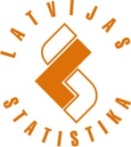 LATVIJAS REPUBLIKASCENTRĀLĀ STATISTIKAS PĀRVALDELATVIJAS REPUBLIKASCENTRĀLĀ STATISTIKAS PĀRVALDELATVIJAS REPUBLIKASCENTRĀLĀ STATISTIKAS PĀRVALDELATVIJAS REPUBLIKASCENTRĀLĀ STATISTIKAS PĀRVALDELATVIJAS REPUBLIKASCENTRĀLĀ STATISTIKAS PĀRVALDELATVIJAS REPUBLIKASCENTRĀLĀ STATISTIKAS PĀRVALDEMūsu adrese:Lāčplēša iela 1, Rīga, LV-1301, 
fakss 67366658, www.csb.gov.lvElektroniskā pārskata iesniegšana: https://eparskats.csb.gov.lvKonsultācijas par pārskata aizpildīšanu:Mūsu adrese:Lāčplēša iela 1, Rīga, LV-1301, 
fakss 67366658, www.csb.gov.lvElektroniskā pārskata iesniegšana: https://eparskats.csb.gov.lvKonsultācijas par pārskata aizpildīšanu:Mūsu adrese:Lāčplēša iela 1, Rīga, LV-1301, 
fakss 67366658, www.csb.gov.lvElektroniskā pārskata iesniegšana: https://eparskats.csb.gov.lvKonsultācijas par pārskata aizpildīšanu:Mūsu adrese:Lāčplēša iela 1, Rīga, LV-1301, 
fakss 67366658, www.csb.gov.lvElektroniskā pārskata iesniegšana: https://eparskats.csb.gov.lvKonsultācijas par pārskata aizpildīšanu:2-darbs-pašvaldībasceturkšņa2-darbs-pašvaldībasceturkšņa2-darbs-pašvaldībasceturkšņa2-darbs-pašvaldībasceturkšņa2-darbs-pašvaldībasceturkšņa2-darbs-pašvaldībasceturkšņa2-darbs-pašvaldībasceturkšņa2-darbs-pašvaldībasceturkšņaMūsu adrese:Lāčplēša iela 1, Rīga, LV-1301, 
fakss 67366658, www.csb.gov.lvElektroniskā pārskata iesniegšana: https://eparskats.csb.gov.lvKonsultācijas par pārskata aizpildīšanu:Mūsu adrese:Lāčplēša iela 1, Rīga, LV-1301, 
fakss 67366658, www.csb.gov.lvElektroniskā pārskata iesniegšana: https://eparskats.csb.gov.lvKonsultācijas par pārskata aizpildīšanu:Mūsu adrese:Lāčplēša iela 1, Rīga, LV-1301, 
fakss 67366658, www.csb.gov.lvElektroniskā pārskata iesniegšana: https://eparskats.csb.gov.lvKonsultācijas par pārskata aizpildīšanu:Mūsu adrese:Lāčplēša iela 1, Rīga, LV-1301, 
fakss 67366658, www.csb.gov.lvElektroniskā pārskata iesniegšana: https://eparskats.csb.gov.lvKonsultācijas par pārskata aizpildīšanu:Pārskats par darbuPārskats par darbuPārskats par darbuPārskats par darbuPārskats par darbuPārskats par darbuPārskats par darbuPārskats par darbuMūsu adrese:Lāčplēša iela 1, Rīga, LV-1301, 
fakss 67366658, www.csb.gov.lvElektroniskā pārskata iesniegšana: https://eparskats.csb.gov.lvKonsultācijas par pārskata aizpildīšanu:Mūsu adrese:Lāčplēša iela 1, Rīga, LV-1301, 
fakss 67366658, www.csb.gov.lvElektroniskā pārskata iesniegšana: https://eparskats.csb.gov.lvKonsultācijas par pārskata aizpildīšanu:Mūsu adrese:Lāčplēša iela 1, Rīga, LV-1301, 
fakss 67366658, www.csb.gov.lvElektroniskā pārskata iesniegšana: https://eparskats.csb.gov.lvKonsultācijas par pārskata aizpildīšanu:Mūsu adrese:Lāčplēša iela 1, Rīga, LV-1301, 
fakss 67366658, www.csb.gov.lvElektroniskā pārskata iesniegšana: https://eparskats.csb.gov.lvKonsultācijas par pārskata aizpildīšanu:Iesniedz līdz 15. datumam pēc pārskata ceturkšņaIesniedz līdz 15. datumam pēc pārskata ceturkšņaIesniedz līdz 15. datumam pēc pārskata ceturkšņaIesniedz līdz 15. datumam pēc pārskata ceturkšņaIesniedz līdz 15. datumam pēc pārskata ceturkšņaIesniedz līdz 15. datumam pēc pārskata ceturkšņaIesniedz līdz 15. datumam pēc pārskata ceturkšņaIesniedz līdz 15. datumam pēc pārskata ceturkšņaIesniedz līdz 15. datumam pēc pārskata ceturkšņaIesniedz līdz 15. datumam pēc pārskata ceturkšņaIesniedz līdz 15. datumam pēc pārskata ceturkšņaIesniedz līdz 15. datumam pēc pārskata ceturkšņaIesniedz līdz 15. datumam pēc pārskata ceturkšņaIesniedz līdz 15. datumam pēc pārskata ceturkšņa20    . gada pārskata ceturksnis (lūdzu, atzīmējiet atbilstošo):20    . gada pārskata ceturksnis (lūdzu, atzīmējiet atbilstošo):20    . gada pārskata ceturksnis (lūdzu, atzīmējiet atbilstošo):20    . gada pārskata ceturksnis (lūdzu, atzīmējiet atbilstošo):20    . gada pārskata ceturksnis (lūdzu, atzīmējiet atbilstošo):20    . gada pārskata ceturksnis (lūdzu, atzīmējiet atbilstošo):IIIIIIIIIIVIVRESPONDENTSRESPONDENTSRESPONDENTSRESPONDENTSRESPONDENTSRESPONDENTSRESPONDENTSRESPONDENTSRESPONDENTSRESPONDENTSRESPONDENTSRESPONDENTSRESPONDENTSNosaukumsNosaukumsPasta adresePasta adreseMājaslapas adreseMājaslapas adreseBiroja vai pamatdarbības vienības adreseBiroja vai pamatdarbības vienības adreseTālrunisTālrunisfakssE-pasta adreseE-pasta adreseNodokļu maksātāja 
reģistrācijas numursNodokļu maksātāja 
reģistrācijas numursVEIDLAPAS AIZPILDĪTĀJSVEIDLAPAS AIZPILDĪTĀJSVEIDLAPAS AIZPILDĪTĀJSVEIDLAPAS AIZPILDĪTĀJSVEIDLAPAS AIZPILDĪTĀJSVEIDLAPAS AIZPILDĪTĀJSVEIDLAPAS AIZPILDĪTĀJSVEIDLAPAS AIZPILDĪTĀJSVEIDLAPAS AIZPILDĪTĀJSVEIDLAPAS AIZPILDĪTĀJSVEIDLAPAS AIZPILDĪTĀJSVEIDLAPAS AIZPILDĪTĀJSVEIDLAPAS AIZPILDĪTĀJSVEIDLAPAS AIZPILDĪTĀJSVārds, UzvārdsVārds, UzvārdsTālrunisTālrunise-pasta adreseCentrālās statistikas pārvaldes informatīvie lauki (aizpilda Centrālā statistikas pārvalde):Mēr-vienībaRindas kodsPavisam(2. + 3. aile)tai skaitā strādājatai skaitā strādājaMēr-vienībaRindas kodsPavisam(2. + 3. aile)normālo darba laikunepilnu darba laikuAABC1231.1. DARBA ŅĒMĒJU SKAITS DARBA TIESISKAJĀS ATTIECĪBĀS (IESKAITOT NEREZIDENTUS)1.1. DARBA ŅĒMĒJU SKAITS DARBA TIESISKAJĀS ATTIECĪBĀS (IESKAITOT NEREZIDENTUS)1.1. DARBA ŅĒMĒJU SKAITS DARBA TIESISKAJĀS ATTIECĪBĀS (IESKAITOT NEREZIDENTUS)1.1. DARBA ŅĒMĒJU SKAITS DARBA TIESISKAJĀS ATTIECĪBĀS (IESKAITOT NEREZIDENTUS)1.1. DARBA ŅĒMĒJU SKAITS DARBA TIESISKAJĀS ATTIECĪBĀS (IESKAITOT NEREZIDENTUS)1.1. DARBA ŅĒMĒJU SKAITS DARBA TIESISKAJĀS ATTIECĪBĀS (IESKAITOT NEREZIDENTUS)1.1. DARBA ŅĒMĒJU SKAITS DARBA TIESISKAJĀS ATTIECĪBĀS (IESKAITOT NEREZIDENTUS)Darba ņēmēju skaits ceturkšņa pirmajā kalendārajā darba dienāDarba ņēmēju skaits ceturkšņa pirmajā kalendārajā darba dienācilvēki1110Darba ņēmēju skaits ceturkšņa pēdējā kalendārajā darba dienā (1140. rinda = 1141. rinda + 1142. rinda) Darba ņēmēju skaits ceturkšņa pēdējā kalendārajā darba dienā (1140. rinda = 1141. rinda + 1142. rinda) cilvēki1140tai skaitā: tai skaitā: darba ņēmēju skaits pamatdarbā (ar algas nodokļa grāmatiņām)darba ņēmēju skaits pamatdarbā (ar algas nodokļa grāmatiņām)cilvēki1141darba ņēmēju skaits blakus darbā (bez algas nodokļa grāmatiņām)darba ņēmēju skaits blakus darbā (bez algas nodokļa grāmatiņām)cilvēki1142no 1140. rindas – bērna kopšanas atvaļinājumāno 1140. rindas – bērna kopšanas atvaļinājumācilvēki1144XXno 1140. rindas – nerezidenti (ārvalstnieki, kuriem ir darba atļauja un kuristrādā Latvijā mazāk par vienu gadu)no 1140. rindas – nerezidenti (ārvalstnieki, kuriem ir darba atļauja un kuristrādā Latvijā mazāk par vienu gadu)cilvēki1145XX1.3. NOSTRĀDĀTAIS UN APMAKSĀTAIS LAIKS1.3. NOSTRĀDĀTAIS UN APMAKSĀTAIS LAIKS1.3. NOSTRĀDĀTAIS UN APMAKSĀTAIS LAIKS1.3. NOSTRĀDĀTAIS UN APMAKSĀTAIS LAIKS1.3. NOSTRĀDĀTAIS UN APMAKSĀTAIS LAIKS1.3. NOSTRĀDĀTAIS UN APMAKSĀTAIS LAIKS1.3. NOSTRĀDĀTAIS UN APMAKSĀTAIS LAIKSNostrādātās stundasceturkšņa 1. mēnesīstundas1310Nostrādātās stundasceturkšņa 2. mēnesīstundas1320Nostrādātās stundasceturkšņa 3. mēnesīstundas1330Nenostrādātās, bet apmaksātās   stundas (ikgadējie atvaļinājumi, darbnespējas lapas A u.c.)ceturkšņa 1. mēnesīstundas1340Nenostrādātās, bet apmaksātās   stundas (ikgadējie atvaļinājumi, darbnespējas lapas A u.c.)ceturkšņa 2. mēnesīstundas1350Nenostrādātās, bet apmaksātās   stundas (ikgadējie atvaļinājumi, darbnespējas lapas A u.c.)ceturkšņa 3. mēnesīstundas13601.4. DARBA SAMAKSA1.4. DARBA SAMAKSA1.4. DARBA SAMAKSA1.4. DARBA SAMAKSA1.4. DARBA SAMAKSA1.4. DARBA SAMAKSA1.4. DARBA SAMAKSADarba ņēmēju skaits, kamaprēķināta darba samaksapar ceturkšņa 1. mēnesicilvēki1410Darba ņēmēju skaits, kamaprēķināta darba samaksapar ceturkšņa 2. mēnesicilvēki1420Darba ņēmēju skaits, kamaprēķināta darba samaksapar ceturkšņa 3. mēnesicilvēki1430Aprēķinātā bruto darba samaksapar ceturkšņa 1. mēnesieuro1440Aprēķinātā bruto darba samaksapar ceturkšņa 2. mēnesieuro1450Aprēķinātā bruto darba samaksapar ceturkšņa 3. mēnesieuro1460Aprēķinātā bruto darba samaksa ceturksnī(1470. rinda = 1440.–1460. rindas summa = 1471., 1473., 1474. un 1477. rindas summa)Aprēķinātā bruto darba samaksa ceturksnī(1470. rinda = 1440.–1460. rindas summa = 1471., 1473., 1474. un 1477. rindas summa)euro1470tai skaitā:tai skaitā:regulārā darba samaksa, ko aprēķina katru mēnesiregulārā darba samaksa, ko aprēķina katru mēnesieuro1471XXno 1471. rindas – darba alga (mēnešalga)no 1471. rindas – darba alga (mēnešalga)euro14711XXno 1471. rindas – regulāras piemaksas un prēmijas, ko gada laikā aprēķina katru mēnesino 1471. rindas – regulāras piemaksas un prēmijas, ko gada laikā aprēķina katru mēnesieuro14712XXsamaksa par ikgadējo atvaļinājumu un papildatvaļinājumu; par dīkstāvēm; par citām dienām, kurās nestrādā(mācību atvaļinājumi, kāzas, bēres, donoru dienas)samaksa par ikgadējo atvaļinājumu un papildatvaļinājumu; par dīkstāvēm; par citām dienām, kurās nestrādā(mācību atvaļinājumi, kāzas, bēres, donoru dienas)euro1473XXneregulārā darba samaksa, ko neaprēķina katru mēnesi (ceturkšņa, pusgada, gada prēmijas, prēmijas svētkos, 13. alga, naudas balva u.c.);piemaksas pie atvaļinājuma, atvaļinājuma pabalsts;kompensācija par neizmantoto atvaļinājumuneregulārā darba samaksa, ko neaprēķina katru mēnesi (ceturkšņa, pusgada, gada prēmijas, prēmijas svētkos, 13. alga, naudas balva u.c.);piemaksas pie atvaļinājuma, atvaļinājuma pabalsts;kompensācija par neizmantoto atvaļinājumueuro1474XXno 1474. rindas – atvaļinājuma pabalsts no 1474. rindas – atvaļinājuma pabalsts euro14741XX   no 1474. rindas – kompensācija par neizmantoto atvaļinājumu   no 1474. rindas – kompensācija par neizmantoto atvaļinājumueuro14742XXdarbnespējas lapu A apmaksadarbnespējas lapu A apmaksaeuro1477XXno 1470. rindas – aprēķinātā neto darba samaksano 1470. rindas – aprēķinātā neto darba samaksaeuro1480XXno 1470. rindas – nerezidentiem aprēķinātā bruto darba samaksano 1470. rindas – nerezidentiem aprēķinātā bruto darba samaksaeuro1490XXno 1470. rindas – darba samaksas subsīdijasno 1470. rindas – darba samaksas subsīdijaseuro1499XXMēr-vienībaRindas kodsRindas kodsPavisam(2. + 3 .aile)Pavisam(2. + 3 .aile)tai skaitā strādājatai skaitā strādājatai skaitā strādājaMēr-vienībaRindas kodsRindas kodsPavisam(2. + 3 .aile)Pavisam(2. + 3 .aile)normālo darba laikunepilnu darba laikunepilnu darba laikuAAABCC11233DATI PAR DARBA ŅĒMĒJIEM, KURI NAV BIJUŠI DARBA ATTIECĪBĀS PILNU MĒNESI(no 1.3. un 1.4. sadaļas – nav nostrādājuši pilnu mēnesi sakarā ar pieņemšanu darbā vai atlaišanu no darba)DATI PAR DARBA ŅĒMĒJIEM, KURI NAV BIJUŠI DARBA ATTIECĪBĀS PILNU MĒNESI(no 1.3. un 1.4. sadaļas – nav nostrādājuši pilnu mēnesi sakarā ar pieņemšanu darbā vai atlaišanu no darba)DATI PAR DARBA ŅĒMĒJIEM, KURI NAV BIJUŠI DARBA ATTIECĪBĀS PILNU MĒNESI(no 1.3. un 1.4. sadaļas – nav nostrādājuši pilnu mēnesi sakarā ar pieņemšanu darbā vai atlaišanu no darba)DATI PAR DARBA ŅĒMĒJIEM, KURI NAV BIJUŠI DARBA ATTIECĪBĀS PILNU MĒNESI(no 1.3. un 1.4. sadaļas – nav nostrādājuši pilnu mēnesi sakarā ar pieņemšanu darbā vai atlaišanu no darba)DATI PAR DARBA ŅĒMĒJIEM, KURI NAV BIJUŠI DARBA ATTIECĪBĀS PILNU MĒNESI(no 1.3. un 1.4. sadaļas – nav nostrādājuši pilnu mēnesi sakarā ar pieņemšanu darbā vai atlaišanu no darba)DATI PAR DARBA ŅĒMĒJIEM, KURI NAV BIJUŠI DARBA ATTIECĪBĀS PILNU MĒNESI(no 1.3. un 1.4. sadaļas – nav nostrādājuši pilnu mēnesi sakarā ar pieņemšanu darbā vai atlaišanu no darba)DATI PAR DARBA ŅĒMĒJIEM, KURI NAV BIJUŠI DARBA ATTIECĪBĀS PILNU MĒNESI(no 1.3. un 1.4. sadaļas – nav nostrādājuši pilnu mēnesi sakarā ar pieņemšanu darbā vai atlaišanu no darba)DATI PAR DARBA ŅĒMĒJIEM, KURI NAV BIJUŠI DARBA ATTIECĪBĀS PILNU MĒNESI(no 1.3. un 1.4. sadaļas – nav nostrādājuši pilnu mēnesi sakarā ar pieņemšanu darbā vai atlaišanu no darba)DATI PAR DARBA ŅĒMĒJIEM, KURI NAV BIJUŠI DARBA ATTIECĪBĀS PILNU MĒNESI(no 1.3. un 1.4. sadaļas – nav nostrādājuši pilnu mēnesi sakarā ar pieņemšanu darbā vai atlaišanu no darba)DATI PAR DARBA ŅĒMĒJIEM, KURI NAV BIJUŠI DARBA ATTIECĪBĀS PILNU MĒNESI(no 1.3. un 1.4. sadaļas – nav nostrādājuši pilnu mēnesi sakarā ar pieņemšanu darbā vai atlaišanu no darba)DATI PAR DARBA ŅĒMĒJIEM, KURI NAV BIJUŠI DARBA ATTIECĪBĀS PILNU MĒNESI(no 1.3. un 1.4. sadaļas – nav nostrādājuši pilnu mēnesi sakarā ar pieņemšanu darbā vai atlaišanu no darba)Attiecīgi no 1410. līdz 1430. rindai – darba ņēmēju skaits, kam aprēķināta darba samaksa, bet kas nebija darba attiecībās pilnu mēnesiAttiecīgi no 1410. līdz 1430. rindai – darba ņēmēju skaits, kam aprēķināta darba samaksa, bet kas nebija darba attiecībās pilnu mēnesiceturkšņa 1. mēnesīcilvēki15101510XXXXAttiecīgi no 1410. līdz 1430. rindai – darba ņēmēju skaits, kam aprēķināta darba samaksa, bet kas nebija darba attiecībās pilnu mēnesiAttiecīgi no 1410. līdz 1430. rindai – darba ņēmēju skaits, kam aprēķināta darba samaksa, bet kas nebija darba attiecībās pilnu mēnesiceturkšņa 2. mēnesīcilvēki15201520XXXXAttiecīgi no 1410. līdz 1430. rindai – darba ņēmēju skaits, kam aprēķināta darba samaksa, bet kas nebija darba attiecībās pilnu mēnesiAttiecīgi no 1410. līdz 1430. rindai – darba ņēmēju skaits, kam aprēķināta darba samaksa, bet kas nebija darba attiecībās pilnu mēnesiceturkšņa 3. mēnesīcilvēki15301530XXXXAttiecīgi no 1310. līdz 1360. rindai –nostrādātās un nenostrādātās, bet apmaksātās stundas darba ņēmējiem, kuri uzrādīti attiecīgi no 1510. līdz 1530. rindaiAttiecīgi no 1310. līdz 1360. rindai –nostrādātās un nenostrādātās, bet apmaksātās stundas darba ņēmējiem, kuri uzrādīti attiecīgi no 1510. līdz 1530. rindaiceturkšņa 1. mēnesīstundas15401540XXXXAttiecīgi no 1310. līdz 1360. rindai –nostrādātās un nenostrādātās, bet apmaksātās stundas darba ņēmējiem, kuri uzrādīti attiecīgi no 1510. līdz 1530. rindaiAttiecīgi no 1310. līdz 1360. rindai –nostrādātās un nenostrādātās, bet apmaksātās stundas darba ņēmējiem, kuri uzrādīti attiecīgi no 1510. līdz 1530. rindaiceturkšņa 2. mēnesīstundas15501550XXXXAttiecīgi no 1310. līdz 1360. rindai –nostrādātās un nenostrādātās, bet apmaksātās stundas darba ņēmējiem, kuri uzrādīti attiecīgi no 1510. līdz 1530. rindaiAttiecīgi no 1310. līdz 1360. rindai –nostrādātās un nenostrādātās, bet apmaksātās stundas darba ņēmējiem, kuri uzrādīti attiecīgi no 1510. līdz 1530. rindaiceturkšņa 3. mēnesīstundas15601560XXXX1.6. DATI PAR SIEVIETĒM (aizpilda tikai par 1. ceturksni)1.6. DATI PAR SIEVIETĒM (aizpilda tikai par 1. ceturksni)1.6. DATI PAR SIEVIETĒM (aizpilda tikai par 1. ceturksni)1.6. DATI PAR SIEVIETĒM (aizpilda tikai par 1. ceturksni)1.6. DATI PAR SIEVIETĒM (aizpilda tikai par 1. ceturksni)1.6. DATI PAR SIEVIETĒM (aizpilda tikai par 1. ceturksni)1.6. DATI PAR SIEVIETĒM (aizpilda tikai par 1. ceturksni)1.6. DATI PAR SIEVIETĒM (aizpilda tikai par 1. ceturksni)1.6. DATI PAR SIEVIETĒM (aizpilda tikai par 1. ceturksni)1.6. DATI PAR SIEVIETĒM (aizpilda tikai par 1. ceturksni)1.6. DATI PAR SIEVIETĒM (aizpilda tikai par 1. ceturksni)Nostrādātās stundas sievietēm kopā 1. ceturksnī (no 1310. līdz 1330. rindai)   Nostrādātās stundas sievietēm kopā 1. ceturksnī (no 1310. līdz 1330. rindai)   Nostrādātās stundas sievietēm kopā 1. ceturksnī (no 1310. līdz 1330. rindai)   stundasstundas16101610Nenostrādātās, bet apmaksātās stundas sievietēm kopā 1. ceturksnī(no 1340. līdz 1360. rindai)   Nenostrādātās, bet apmaksātās stundas sievietēm kopā 1. ceturksnī(no 1340. līdz 1360. rindai)   Nenostrādātās, bet apmaksātās stundas sievietēm kopā 1. ceturksnī(no 1340. līdz 1360. rindai)   stundasstundas16201620Sieviešu skaits, kam aprēķināta darba samaksapar janvāri    (no 1410. rindas)par janvāri    (no 1410. rindas)cilvēkicilvēki16301630Sieviešu skaits, kam aprēķināta darba samaksapar februāri   (no 1420. rindas)par februāri   (no 1420. rindas)cilvēkicilvēki16401640Sieviešu skaits, kam aprēķināta darba samaksapar martu      (no 1430. rindas)par martu      (no 1430. rindas)cilvēkicilvēki16501650Aprēķinātā bruto darba samaksa sievietēm kopā par 1. ceturksni(no 1470. rindas)Aprēķinātā bruto darba samaksa sievietēm kopā par 1. ceturksni(no 1470. rindas)Aprēķinātā bruto darba samaksa sievietēm kopā par 1. ceturksni(no 1470. rindas)euroeuro166016602.1. NODARBINĀTIE AR APRĒĶINĀTU DARBA SAMAKSU2.1. NODARBINĀTIE AR APRĒĶINĀTU DARBA SAMAKSU2.1. NODARBINĀTIE AR APRĒĶINĀTU DARBA SAMAKSU2.1. NODARBINĀTIE AR APRĒĶINĀTU DARBA SAMAKSU2.1. NODARBINĀTIE AR APRĒĶINĀTU DARBA SAMAKSU2.1. NODARBINĀTIE AR APRĒĶINĀTU DARBA SAMAKSU2.1. NODARBINĀTIE AR APRĒĶINĀTU DARBA SAMAKSU2.1. NODARBINĀTIE AR APRĒĶINĀTU DARBA SAMAKSUKatru nodarbināto uzrāda tikai vienā no rindām: 2110., 2120. vai 2130.Rindas kodsNodarbināto skaits ceturkšņa Nodarbināto skaits ceturkšņa Nodarbināto skaits ceturkšņa Nodarbināto skaits ceturkšņa Nodarbināto skaits ceturkšņa Aprēķinātā bruto darba samaksa ceturksnī, euroKatru nodarbināto uzrāda tikai vienā no rindām: 2110., 2120. vai 2130.Rindas kods1. mēnesī1. mēnesī2. mēnesī3. mēnesī3. mēnesīAprēķinātā bruto darba samaksa ceturksnī, euroAC112334Nodarbinātie steidzamos, īslaicīgos, vienreizējos darbos, par kuriem norēķinās uzreiz pēc darba izpildes2110Nodarbinātie ar darba vai uzņēmuma līgumu, par kura darbu izpildi nav iespējams noteikt faktiski nostrādātās stundas (nav reģistrējušies kā pašnodarbinātās personas)2120Pašnodarbinātie (valsts sociālās apdrošināšanas iemaksas kārto patstāvīgi)21302.2. NODARBINĀTIE BEZ APRĒĶINĀTAS DARBA SAMAKSAS2.2. NODARBINĀTIE BEZ APRĒĶINĀTAS DARBA SAMAKSAS2.2. NODARBINĀTIE BEZ APRĒĶINĀTAS DARBA SAMAKSAS2.2. NODARBINĀTIE BEZ APRĒĶINĀTAS DARBA SAMAKSAS2.2. NODARBINĀTIE BEZ APRĒĶINĀTAS DARBA SAMAKSAS2.2. NODARBINĀTIE BEZ APRĒĶINĀTAS DARBA SAMAKSAS2.2. NODARBINĀTIE BEZ APRĒĶINĀTAS DARBA SAMAKSAS2.2. NODARBINĀTIE BEZ APRĒĶINĀTAS DARBA SAMAKSASRindas kodsRindas kodsRindas kodsPersonu skaits, kas ceturksnī strādāja vismaz vienu dienuPersonu skaits, kas ceturksnī strādāja vismaz vienu dienuAAACCC11Darba devēji; strādājošie ģimenes (mājsaimniecības) locekļi; personas, kuras veic uzņēmējdarbību un nenodarbina citusDarba devēji; strādājošie ģimenes (mājsaimniecības) locekļi; personas, kuras veic uzņēmējdarbību un nenodarbina citusDarba devēji; strādājošie ģimenes (mājsaimniecības) locekļi; personas, kuras veic uzņēmējdarbību un nenodarbina citus221022102210Rindas kodsEuroAC1Bruto darba samaksa natūrā ceturksnī(dāvanas un mantiskās balvas; preces, pakalpojumi personīgai lietošanai; izdevumi nodarbināto nodrošināšanai ar dzīvojamo platību; darba devēja izdevumi automašīnu lietošanai personīgajām vajadzībām; ēdināšanas taloni; izmaksas bērnudārza nodrošināšanai; transporta izdevumi no mājām uz darbu, mobilā tālruņa, ko lieto darba un personīgām vajadzībām, rēķinu apmaksa u.c. – pilnu aprakstu skatīt veidlapas aizpildīšanas norādījumos)310Darba devēja valsts sociālās apdrošināšanas obligātās iemaksas, kas aprēķinātas 1. sadaļā ietvertajiem darba ņēmējiem ceturksnī320Rindas kodsEuroAC1Darba devēja brīvprātīgās sociālās apdrošināšanas iemaksas, kas samaksātas par nodarbinātajiem ceturksnī (papildu pensiju apdrošināšana, pensijas uzkrājuma veidošana, veselības, dzīvības apdrošināšana, dzīvības apdrošināšana ar uzkrājuma veidošanu, nelaimes gadījumu apdrošināšana u.c.)330Darba devēja pabalsti un kompensācijas, kas izmaksātas esošajiem, kā arī bijušajiem nodarbinātajiem  ceturksnī(izmaksas jubileju, kāzu, bērna dzimšanas, apbedīšanas gadījumā u.c. materiālie pabalsti; pabalsti veselības aprūpei; briļļu iegādes apmaksa; atlīdzība par kaitējumu veselībai; stipendijas, mācību maksa u.c.)  340Aprēķinātais bruto atlaišanas pabalsts ceturksnī350tai skaitā, kas tiek aprēķināts, ja darba devējs samazina darbinieku skaitu vai darba devējs tiek likvidēts  (saskaņā ar Darba likuma 101. panta pirmās daļas 9. un 10. punktu) 351Profesiju klasifikatora pamatgrupas 1Rin-das kodsAizņemto darbvietu skaits(1140. rindas 1. aile - 1144. rindas 1. aile + 2120. rindas 3. aile + 2130. rindas 3. aile) Brīvo darbvietu skaits ceturkšņa pēdējā kalendārajā darba dienā (ieskaitot tās, par kurām nav jāveic darba laika uzskaite, kā arī pašnodarbināto vietas) 2AC12Pavisam (401.– 410. rindas summa)4001. Vadītāji4012. Vecākie speciālisti4023. Speciālisti4034. Kalpotāji4045. Pakalpojumu un tirdzniecības darbinieki4056. Kvalificēti lauksaimniecības, mežsaim-niecības un zivsaimniecības darbinieki4067. Kvalificēti strādnieki un amatnieki4078. Iekārtu un mašīnu operatori un izstrādājumu    montieri4089. Vienkāršās profesijas40910. Nacionālo bruņoto spēku profesijas410MērvienībaRindas kodsPārskata ceturksnīABC1Streiku skaitsskaits510Nodarbināto skaits, kas piedalījās streikoscilvēki520Nodarbināto, kuri piedalījās streikos, nenostrādātais laikscilvēkdienas530Lūdzu, norādiet pārskata aizpildīšanai patērēto laikuNozares saīsināts nosaukumsPaskaidrojumi, uzrādot iekļaujamos Saimniecisko darbību statistiskās klasifikācijas (NACE) 2. red. nodaļu (divzīmju) kodusSiltumapgāde Siltumapgāde – katlumājas (35). Tikai šajā pārskatā pie šīs nozares iekļauj arī datus par ūdens ieguvi, attīrīšanu un apgādi (36), notekūdeņu savākšanu (37), atkritumu apsaimniekošanu (38), sanitāriju (39), kā arī komunālās saimniecības dienestus.Valsts pārvalde un aizsardzībaPārvalde, pašvaldības policija un ugunsdzēsība (84).IzglītībaPirmsskolas, sākumizglītības iestādes, vidusskolas, mūzikas, mākslas un sporta skolas, kā arī jebkura ārpusskolas izglītība, kultūras izglītība, tai skaitā bērnu un jauniešu centri, kas nodrošina oficiāli organizētu apmācību galvenokārt hobijam, atpūtai vai pašattīstībai, bet pēc šādām apmācībām  netiek izsniegts profesionāls diploms vai piešķirts bakalaura vai maģistra grāds (85).Sociālā aprūpe ar izmitināšanuPansionāti, diennakts sociālās aprūpes centri (87).Sociālā aprūpe bez izmitināšanasSociālās aprūpes dienesti bez izmitināšanas, bāriņtiesas, pagasttiesas (88). Tikai šajā pārskatā pie šīs nozares iekļauj arī datus par veselības aizsardzības vietējām vienībām – doktorātiem, ambulancēm, medpunktiem, veselības punktiem, feldšeru punktiem (86).Radošas, mākslinieciskas un izklaides darbībasKultūras iestāžu darbība – kultūras nami un centri, tautas nami, mākslinieciskās jaunrades centri (90). Tikai šajā pārskatā pie šīs nozares iekļauj arī datus par sporta kompleksu, centru, haļļu, zāļu, stadionu, peldbaseinu, atrakciju un atpūtas parku darbību (93).Bibliotēku un muzeju darbībaBibliotēkas, muzeji, kultūrvēstures izpētes centri (91).Uzkopšanas darbībasĒku uzturēšana un ekspluatācija, iekštelpu un fasāžu tīrīšana, ielu slaucīšana, ledus un sniega tīrīšana, ceļu apkopšana, ainavu veidošana un uzturēšana (81).”.